3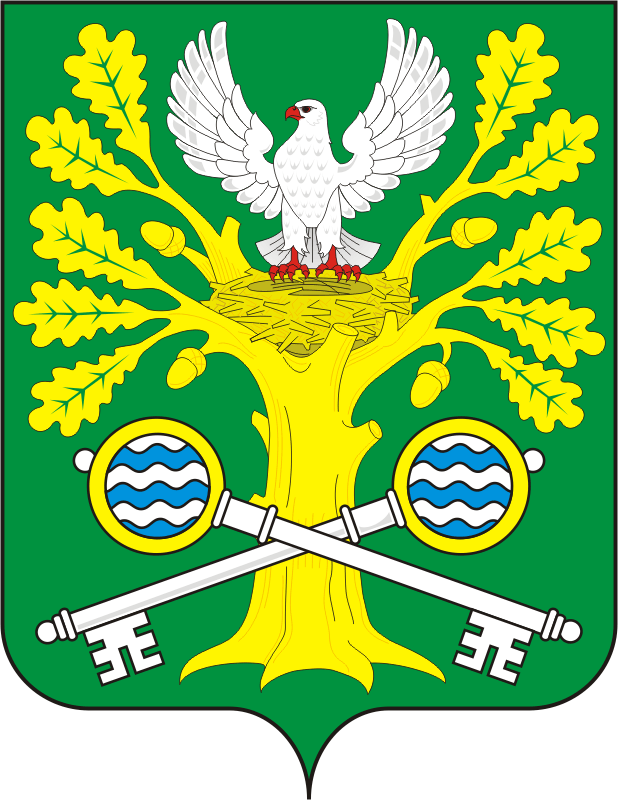 АДМИНИСТРАЦИЯ СТАРОСОКУЛАКСКОГО СЕЛЬСОВЕТА                                  САРАКТАШСКОГО РАЙОНА ОРЕНБУРГСКОЙ ОБЛАСТИП О С Т А Н О В Л Е Н И Е _________________________________________________________________________________________________________27.06.2023			         с. Старый Сокулак		        № 24-пОб утверждении перечней главных администраторов доходов и источников финансирования дефицита бюджета муниципального образования Старосокулакский сельсовет Саракташского района	В соответствии со статьей 160.1, пунктом 4 статьи 160.2 Бюджетного кодекса Российской Федерации1. Утвердить перечень главных администраторов доходов бюджета муниципального образования Старосокулакский сельсовет Саракташского района согласно Приложению №1 к настоящему постановлению. 2.Утвердить перечень главных администраторов источников финансирования дефицита бюджета муниципального образования Старосокулакский сельсовет Саракташского района согласно Приложению № 2 к настоящему постановлению. 3. Контроль за исполнением данного постановления оставляю за собой.4. Постановление вступает в силу со дня его подписания и применяется к правоотношениям, возникающим при составлении и исполнении бюджета МО Старосокулакский сельсовет, начиная с местного бюджета на 2022 год и на плановый период 2023 и 2024 годов и подлежит размещению на официальном сайте администрации Старосокулакский сельсовет Саракташского района.Глава сельсовета                                                                       С.Г.СмирновРазослано: прокурору района, финансовый отдел администрации Саракташского района, официальный сайт, в дело.Приложение №1к постановлению администрации   Старосокулакский сельсовет                                                                                                                                                                                от 27.06.2023 г. № 24-пПеречень главных администраторов доходов бюджета муниципального образования Старосокулакский сельсовет Саракташского районаПриложение №2к постановлению администрации   Старосокулакский сельсовет                                                                                                                                                                                от 27.06.2023г. № 24-пПеречень главных администраторов источников финансирования дефицита местного бюджетаУФКУФКУФК1001 03 02 231 01 0000 110Доходы от уплаты акцизов на дизельное топливо, подлежащие распределению между бюджетами субъектов Российской Федерации и местными бюджетами с учетом установленных дифференцированных нормативов отчислений в местные бюджеты (по нормативам, установленным федеральным законом о федеральном бюджете в целях формирования дорожных фондов субъектов Российской Федерации)1001 03 02 241 01 0000 110Доходы от уплаты акцизов на моторные масла для дизельных и (или) карбюраторных (инжекторных) двигателей, подлежащие распределению между бюджетами субъектов Российской Федерации и местными бюджетами с учетом установленных дифференцированных нормативов отчислений в местные бюджеты (по нормативам, установленным федеральным законом о федеральном бюджете в целях формирования дорожных фондов субъектов Российской Федерации)1001 03 02 251 01 0000 110Доходы от уплаты акцизов на автомобильный бензин, подлежащие распределению между бюджетами субъектов Российской Федерации и местными бюджетами с учетом установленных дифференцированных нормативов отчислений в местные бюджеты (по нормативам, установленным федеральным законом о федеральном бюджете в целях формирования дорожных фондов субъектов Российской Федерации)1001 03 02 261 01 0000 110Доходы от уплаты акцизов на прямогонный бензин, подлежащие распределению между бюджетами субъектов Российской Федерации и местными бюджетами с учетом установленных дифференцированных нормативов отчислений в местные бюджеты (по нормативам, установленным федеральным законом о федеральном бюджете в целях формирования дорожных фондов субъектов Российской Федерации)Муниципальное образование Старосокулакский сельсоветМуниципальное образование Старосокулакский сельсоветМуниципальное образование Старосокулакский сельсовет1361 14 02052 10 0000 410Доходы  от реализации имущества, находящегося в оперативном управлении учреждений, находящихся в ведении органов управления поселений (за исключением имущества муниципальных бюджетных и автономных учреждений),  в части реализации основных средств по указанному имуществу1361 14 02052 10 0000 440Доходы  от реализации имущества, находящегося в оперативном управлении учреждений, находящихся в ведении органов управления поселений (за исключением имущества муниципальных бюджетных автономных учреждений), в части реализации материальных запасов по указанному имуществу1361 14 02053 10 0000 410Доходы от реализации иного имущества, находящегося в собственности поселений (за исключением имущества муниципальных бюджетных и автономных учреждений, а также имущества муниципальных унитарных предприятий, в том числе казенных) в части реализации основных средств по указанному имуществу1361 14 02053 10 0000 440Доходы от реализации иного имущества, находящегося в собственности поселений (за исключением имущества муниципальных бюджетных и  автономных учреждений, а также имущества муниципальных унитарных предприятий, в том числе казенных), в части реализации материальных запасов по указанному имуществу1361 14 04050 10 0000 420Доходы от продажи нематериальных активов, находящихся в собственности поселений1361 16 18050 10 0000 140Денежные взыскания (штрафы) за нарушение бюджетного законодательства (в части бюджета поселений1361 16 23051 10 0000 140Доходы от возмещения ущерба при возникновении страховых случаев по обязательному страхованию гражданской ответственности, когда выгодоприобретателями выступают получатели средств бюджетов сельских поселений1361 16 90050 10 0000 140Прочие поступления от денежных взысканий (штрафов) и иных сумм в возмещение ущерба, зачисляемые в бюджеты поселений1361 17 01050 10 0000 180Невыясненные поступления, зачисляемые в бюджеты поселений1361 17 05050 10 0000 180Прочие неналоговые доходы бюджетов поселений1362 02 15001 10 0000 150Дотации бюджетам поселений на выравнивание бюджетной обеспеченности1362 02 15002 10 0000 150Дотации бюджетам поселений на поддержку мер по обеспечению сбалансированности бюджетов1362 02 35930 10 0000 150Субвенции бюджетам поселений на государственную регистрацию актов гражданского состояния1362 02 35118 10 0000 150Субвенции бюджетам поселений на осуществление первичного воинского учета на территориях, где отсутствуют воинские комиссариаты1362 02 27576 10 0000 150Субсидии бюджетам сельских поселений на софинансирование капитальных вложений в объекты государственной (муниципальной) собственности в рамках обеспечения комплексного развития сельских территорий1362 02 29999 10 0000 150Прочие субсидии бюджетам сельских поселений1362 02 49999 10 0000 150 Прочие межбюджетные трансферты, передаваемые бюджетам сельских  поселений1362 07 05030 10 0000 180     Прочие безвозмездные поступления в бюджеты поселений1362 08 05000 10 0000 150Перечисления из бюджетов сельских поселений (в бюджеты поселений) для осуществления возврата (зачета) излишне уплаченных или излишне взысканных сумм налогов, сборов и иных платежей, а также сумм процентов за несвоевременное осуществление такого возврата и процентов, начисленных на излишне взысканные суммыФедеральная налоговая службаФедеральная налоговая службаФедеральная налоговая служба182 1 01 02 010 01 0000 110 Налог на доходы физических лиц с доходов, источником которых является налоговый агент, за исключением доходов, в отношении которых исчисление и уплата налога осуществляются в соответствии со статьями 227, 227.1 и 228 Налогового кодекса Российской Федерации 182 1 01 02 010 01 1000 110 Налог на доходы физических лиц с доходов, источником которых является налоговый агент, за исключением доходов, в отношении которых исчисление и уплата налога осуществляются в соответствии со статьями 227, 227.1 и 228 Налогового кодекса Российской Федерации (сумма платежа (перерасчеты, недоимка и задолженность по соответствующему платежу, в том числе по отмененному) 182 1 01 02 010 01 2100 110 Налог на доходы физических лиц с доходов, источником которых является налоговый агент, за исключением доходов, в отношении которых исчисление и уплата налога осуществляются в соответствии со статьями 227, 227.1 и 228 Налогового кодекса Российской Федерации (пени по соответствующему платежу) 182 1 01 02 010 01 3000 110 Налог на доходы физических лиц с доходов, источником которых является налоговый агент, за исключением доходов, в отношении которых исчисление и уплата налога осуществляются в соответствии со статьями 227, 227.1 и 228 Налогового кодекса Российской Федерации (суммы денежных взысканий (штрафов) по соответствующему платежу согласно законодательству Российской Федерации) 182 1 01 02 020 01 1000 110 Налог на доходы физических лиц с доходов, полученных от осуществления деятельности физическими лицами, зарегистрированными в качестве индивидуальных предпринимателей, нотариусов, занимающихся частной практикой, адвокатов, учредивших адвокатские кабинеты, и других лиц, занимающихся частной практикой в соответствии со статьей 227 Налогового кодекса Российской Федерации (сумма платежа (перерасчеты, недоимка и задолженность по соответствующему платежу, в том числе по отмененному) 182 1 01 02 020 01 2100 110 Налог на доходы физических лиц с доходов, полученных от осуществления деятельности физическими лицами, зарегистрированными в качестве индивидуальных предпринимателей, нотариусов, занимающихся частной практикой, адвокатов, учредивших адвокатские кабинеты, и других лиц, занимающихся частной практикой в соответствии со статьей 227 Налогового кодекса Российской Федерации (пени по соответствующему платежу) 182 1 01 02 030 01 1000 110 Налог на доходы физических лиц с доходов, полученных физическими лицами в соответствии со статьей 228 Налогового кодекса Российской Федерации (сумма платежа (перерасчеты, недоимка и задолженность по соответствующему платежу, в том числе по отмененному) 182 1 01 02 030 01 2100 110 Налог на доходы физических лиц с доходов, полученных физическими лицами в соответствии со статьей 228 Налогового кодекса Российской Федерации (пени по соответствующему платежу) 182 1 01 02 030 01 3000 110 Налог на доходы физических лиц с доходов, полученных физическими лицами в соответствии со статьей 228 Налогового кодекса Российской Федерации (суммы денежных взысканий (штрафов) по соответствующему платежу согласно законодательству Российской Федерации) 182 1 01 02 080 01 1000 110 Налог на доходы физических лиц части суммы налога, превышающей 650 000 рублей, относящейся к части налоговой базы, превышающей 5 000 000 рублей (сумма платежа (перерасчеты, недоимка и задолженность по соответствующему платежу, в том числе по отмененному) 182 1 05 01 011 01 0000 110 Налог, взимаемый с налогоплательщиков, выбравших в качестве объекта налогообложения доходы 182 1 05 01 011 01 1000 110 Налог, взимаемый с налогоплательщиков, выбравших в качестве объекта налогообложения доходы (сумма платежа (перерасчеты, недоимка и задолженность по соответствующему платежу, в том числе по отмененному) 182 1 05 01 011 01 2100 110 Налог, взимаемый с налогоплательщиков, выбравших в качестве объекта налогообложения доходы (пени по соответствующему платежу) 182 1 05 01 021 01 1000 110 Налог, взимаемый с налогоплательщиков, выбравших в качестве объекта налогообложения доходы, уменьшенные на величину расходов (в том числе минимальный налог, зачисляемый в бюджеты субъектов Российской Федерации (сумма платежа (перерасчеты, недоимка и задолженность по соответствующему платежу, в том числе по отмененному) 182 1 05 01 021 01 2100 110 Налог, взимаемый с налогоплательщиков, выбравших в качестве объекта налогообложения доходы, уменьшенные на величину расходов (в том числе минимальный налог, зачисляемый в бюджеты субъектов Российской Федерации (пени по соответствующему платежу) 182 1 05 02 010 02 0000 110 Единый налог на вмененный доход для отдельных видов деятельности 182 1 05 02 010 02 1000 110 Единый налог на вмененный доход для отдельных видов деятельности (сумма платежа (перерасчеты, недоимка и задолженность по соответствующему платежу, в том числе по отмененному) 182 1 05 02 010 02 2100 110 Единый налог на вмененный доход для отдельных видов деятельности (пени по соответствующему платежу) 182 1 05 02 010 02 3000 110 Единый налог на вмененный доход для отдельных видов деятельности (суммы денежных взысканий (штрафов) по соответствующему платежу согласно законодательству Российской Федерации) 182 1 05 03 010 01 0000 110 Единый сельскохозяйственный налог 182 1 05 03 010 01 1000 110 Единый сельскохозяйственный налог (сумма платежа (перерасчеты, недоимка и задолженность по соответствующему платежу, в том числе по отмененному) 182 1 05 03 010 01 2100 110 Единый сельскохозяйственный налог (пени по соответствующему платежу) Код главыКод группы, подгруппы, статьи и вида источниковНаименование136Администрация Старосокулакского сельсовета13601 00 00 00 00 0000 000Источники внутреннего финансирования дефицитов бюджетов13601 05 00 00 00 0000 000Изменение остатков средств на счетах по учету средств бюджета13601 05 00 00 00 0000 500Увеличение остатков средств бюджета13601 05 02 00 00 0000 500Увеличение прочих остатков средств бюджета13601 05 02 01 00 0000 510Увеличение прочих остатков денежных средств13601 05 02 01 10 0000 510Увеличение прочих остатков денежных средств местных бюджетов 13601 05 00 00 00 0000 600Уменьшение остатков средств бюджетов13601 05 02 00 00 0000 600Уменьшение прочих остатков средств бюджетов13601 05 02 01 00 0000 610Уменьшение прочих остатков денежных средств13601 05 02 01 10 0000 610Уменьшение прочих остатков денежных средств местных бюджетов